Workplace Induction Checklist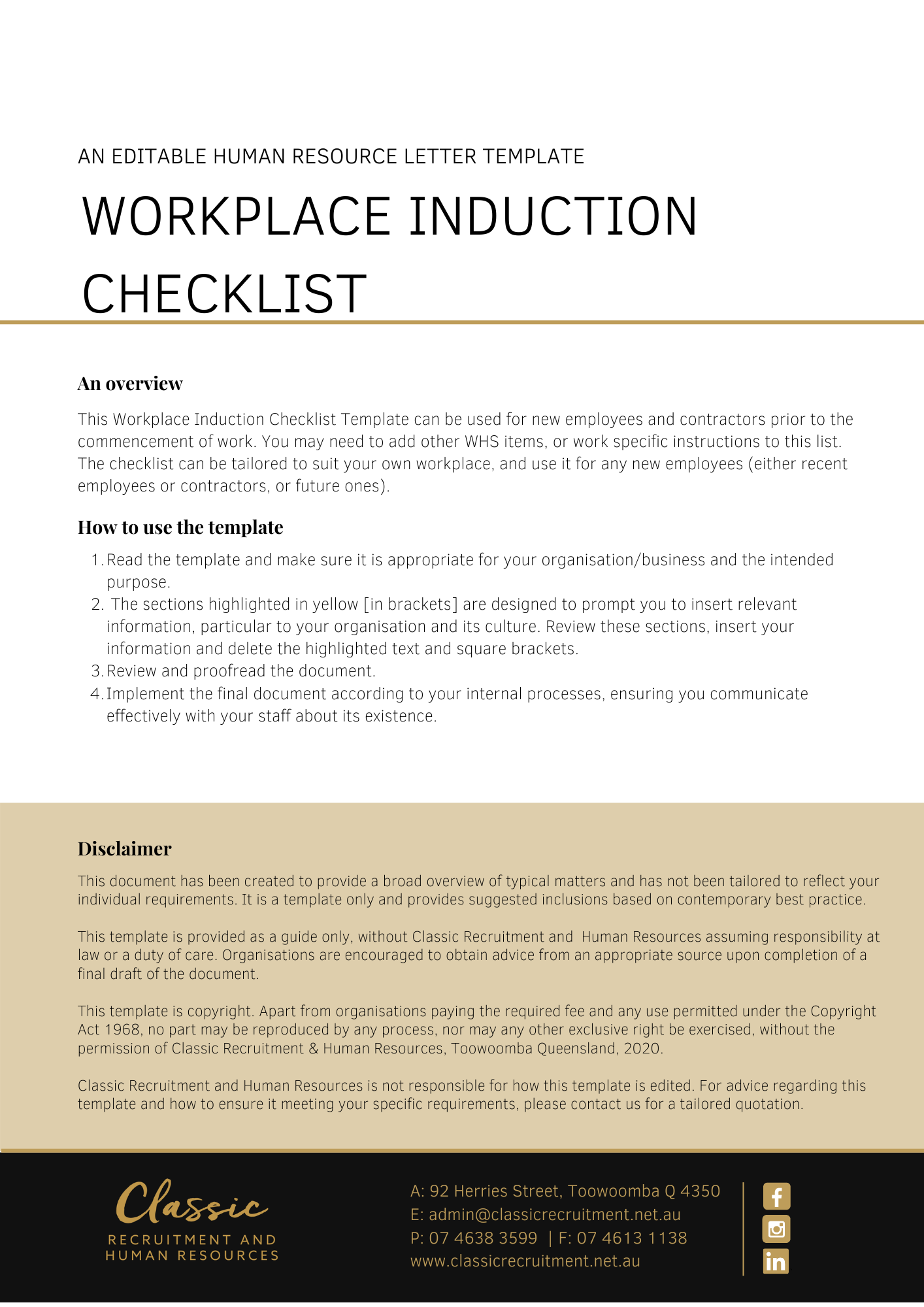 Worker name:Date of commencement:Date of commencement:Date of commencement:Date of commencement:Position:Date of induction:Date of induction:Date of induction:Date of induction:Supervisor name:Name of person conducting the induction:Name of person conducting the induction:Name of person conducting the induction:Please tickPlease tickPlease tickPlease tickYesYesYesNoCommentsCommentsCommentsWelcome workerWelcome workerWelcome workerWelcome workerIntroduce worker to management and supervisorsIntroduce worker to management and supervisorsIntroduce worker to management and supervisorsIntroduce worker to management and supervisorsIntroduce worker to co-workersIntroduce worker to co-workersIntroduce worker to co-workersIntroduce worker to co-workersWork hours/meal breaks  and overtime   Work hours/meal breaks  and overtime   Work hours/meal breaks  and overtime   Work hours/meal breaks  and overtime   Explain work tasks and provide job descriptionExplain work tasks and provide job descriptionExplain work tasks and provide job descriptionExplain work tasks and provide job descriptionTour of the workplaceTour of the workplaceTour of the workplaceTour of the workplaceLocation of toilets/amenitiesLocation of toilets/amenitiesLocation of toilets/amenitiesLocation of toilets/amenitiesFirst aid kits and names of first aiders First aid kits and names of first aiders First aid kits and names of first aiders First aid kits and names of first aiders Manager’s office/locationManager’s office/locationManager’s office/locationManager’s office/locationNoticeboards & WHS information/signsNoticeboards & WHS information/signsNoticeboards & WHS information/signsNoticeboards & WHS information/signsExit points and evacuation instructionsExit points and evacuation instructionsExit points and evacuation instructionsExit points and evacuation instructionsLocation of nearest WHS manual & safe work proceduresLocation of nearest WHS manual & safe work proceduresLocation of nearest WHS manual & safe work proceduresLocation of nearest WHS manual & safe work proceduresExplain WHS/OHS management and proceduresExplain WHS/OHS management and proceduresExplain WHS/OHS management and proceduresExplain WHS/OHS management and proceduresExplain WHS/OHS management and proceduresExplain WHS/OHS management and proceduresExplain WHS/OHS management and proceduresExplain WHS/OHS management and proceduresExplain WHS/OHS management and proceduresExplain WHS/OHS management and proceduresExplain WHS/OHS management and proceduresWHS policyWHS policyWHS policyWHS policyWHS responsibilities WHS responsibilities WHS responsibilities WHS responsibilities Consultation mechanism and issue resolution Consultation mechanism and issue resolution Consultation mechanism and issue resolution Consultation mechanism and issue resolution Hazard & injury reporting procedureHazard & injury reporting procedureHazard & injury reporting procedureHazard & injury reporting procedureWorkers compensation claims procedure (where relevant)Workers compensation claims procedure (where relevant)Workers compensation claims procedure (where relevant)Workers compensation claims procedure (where relevant)Return to work program (where relevant)Return to work program (where relevant)Return to work program (where relevant)Return to work program (where relevant)Hazardous substance procedureHazardous substance procedureHazardous substance procedureHazardous substance procedurePersonal Protective Equipment [PPE] — location & storagePersonal Protective Equipment [PPE] — location & storagePersonal Protective Equipment [PPE] — location & storagePersonal Protective Equipment [PPE] — location & storageTraining programTraining programTraining programTraining programEvacuation procedureEvacuation procedureEvacuation procedureEvacuation procedureManual handling proceduresManual handling proceduresManual handling proceduresManual handling proceduresTraining and competency needs assessment conducted based on WHS risks in specific job tasks:Training and competency needs assessment conducted based on WHS risks in specific job tasks:Training and competency needs assessment conducted based on WHS risks in specific job tasks:Training and competency needs assessment conducted based on WHS risks in specific job tasks:Additional training required;Additional training required;Additional training required;Additional training required;List: List: List: List: Traffic Management (safety working around forklifts & other vehicles)Traffic Management (safety working around forklifts & other vehicles)Traffic Management (safety working around forklifts & other vehicles)Traffic Management (safety working around forklifts & other vehicles)Safe working at heightsSafe working at heightsSafe working at heightsSafe working at heightsSigned - [Insert Position (e.g. CEO/Director/Owner)]Signed - [Insert Position (e.g. CEO/Director/Owner)]Signature:workerSignature:workerSignature:workerSignature:workerDateDateDateDateDateDate